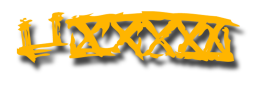 Oakland-Alameda County     Coliseum AuthorityOAKLAND-ALAMEDA COUNTY COLISEUM AUTHORITY	Zoom MeetingNOTICE AND AGENDA BOARD OF COMMISSIONERSMarch 19, 2021Friday, 8:30 a.m.CALL TO ORDERROLL CALLAPPROVAL OF MINUTESOPEN FORUMREPORTS5a. Executive Director Report     1. OES Operations             2. Food and Beverage Contract for Arena     3. Modifications of Restrictions for Stadium and Arena      4. Budget Amendment Transferring Capital to Operations  	 5b.General Manager Report	 5c.Presentation of Audit Report for FY 2019-20                 5d. Report from Commissioner Rebecca Kaplan on Mass Vaccinations Task Force 	 5e. Report from Oakland Athletics President, Dave Kaval on 2021 Baseball Season New Business6a. Adopt a Resolution Approving An Amendment to the FY2020-21 Budget to transfer $850,000 from budgeted capital contingency line items to Arena ($640,000) and Stadium ($190,000) operations line items.Closed SessionREPORT FROM COUNSEL ON CLOSED SESSION 9.	ADJOURNMENTYou are invited to a Zoom webinar.
When: Mar 19, 2021 08:30 AM Pacific Time (US and Canada)
Topic: OACCA Board Meeting 3.19.21

Please click the link below to join the webinar:
https://zoom.us/j/92006574046?pwd=emFCWWcxSHJYLzd4MzgwTDBwcUVaZz09
Passcode: 917287
Or iPhone one-tap :
US: +16699006833,,92006574046#,,,,*917287# or +12532158782,,92006574046#,,,,*917287#
Or Telephone:
Dial(for higher quality, dial a number based on your current location):
US: +1 669 900 6833 or +1 253 215 8782 or +1 346 248 7799 or +1 929 205 6099 or +1 301 715 8592 or +1 312 626 6799
Webinar ID: 920 0657 4046
Passcode: 917287
International numbers available: https://zoom.us/u/a6z37Go5b